FactsheetAlexander HahnMemory of Light – Light of MemoryWeitere AusstellungenAlexander HahnMemory of Light – Light of Memory29. Oktober 2022 – 2. April 2023, KunstmuseumAlexander Hahn (* 1954 Rapperswil) ist seit 1981 in den elektronischen und digitalen Medienkünsten in Europa und Amerika zuhause. Ereignisse aus seinem persönlichen Leben, aus Geschichte, Kunst und Wissenschaft verwandelt er in Videokunst und benutzt dazu die inneren Welten von Erinnerung und Traum. Nach einer Einzelausstellung The Bernoulli Itinerary von 1991 gibt er nun einen Überblick über sein Schaffen an der Spitze der medialen Entwicklung.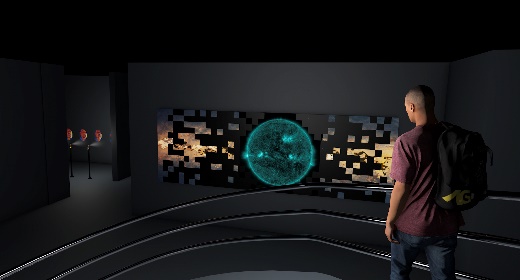 Alexander Hahn, Computergenerierte Installationsansicht, Untergeschoss des Kunstmuseums mit TRANSIT OF EARTH, 2022, © 2022, ProLitteris, ZürichDer Künstler schloss 1979 sein Studium der Kunstpädagogik an der Zürcher Hochschule der Künste ab und nahm 1981 am Whitney Museum Independent Study Program in New York teil. Er lebt und arbeitet in Zürich und New York. Hahns Arbeiten wurden in zahlreichen Einzel- und Gruppenausstellungen sowie auf Filmfestivals von New York bis Zürich, von Sydney bis Berlin, von Peking bis Neu-Delhi gezeigt und mit zahlreichen Preisen ausgezeichnet. Er hatte grosse Retrospektiven im Kunstmuseum Solothurn, Schweiz, im Museum der Moderne, Salzburg, Österreich, und im Padiglione d'Arte Moderna, Ferrara, Italien.Kurator: Roland WäspeAusstellungsdauer29. Oktober 2022 – 2. April 2023Kunstmuseum St.GallenMedienorientierung28. Oktober 202211 UhrAusstellungseröffnung28. Oktober 202218.30 UhrÖffnungszeitenDi-So 10-17 UhrMi 10-20 UhrAlexander HahnMemory of Light – Light of Memory29. Oktober 2022 – 2. April 2023, KunstmuseumAlexander Hahn (* 1954 Rapperswil) ist seit 1981 in den elektronischen und digitalen Medienkünsten in Europa und Amerika zuhause. Ereignisse aus seinem persönlichen Leben, aus Geschichte, Kunst und Wissenschaft verwandelt er in Videokunst und benutzt dazu die inneren Welten von Erinnerung und Traum. Nach einer Einzelausstellung The Bernoulli Itinerary von 1991 gibt er nun einen Überblick über sein Schaffen an der Spitze der medialen Entwicklung.Alexander Hahn, Computergenerierte Installationsansicht, Untergeschoss des Kunstmuseums mit TRANSIT OF EARTH, 2022, © 2022, ProLitteris, ZürichDer Künstler schloss 1979 sein Studium der Kunstpädagogik an der Zürcher Hochschule der Künste ab und nahm 1981 am Whitney Museum Independent Study Program in New York teil. Er lebt und arbeitet in Zürich und New York. Hahns Arbeiten wurden in zahlreichen Einzel- und Gruppenausstellungen sowie auf Filmfestivals von New York bis Zürich, von Sydney bis Berlin, von Peking bis Neu-Delhi gezeigt und mit zahlreichen Preisen ausgezeichnet. Er hatte grosse Retrospektiven im Kunstmuseum Solothurn, Schweiz, im Museum der Moderne, Salzburg, Österreich, und im Padiglione d'Arte Moderna, Ferrara, Italien.Kurator: Roland WäspePressekontaktGloria Weiss Leitung KommunikationMuseumstrasse 329000 St.GallenT +41 71 242 06 84Sophie LichtensternKommunikationMuseumstrasse 329000 St.GallenT +41 71 242 06 85kommunikation@kunstmuseumsg.chwww.kunstmuseumsg.chAusstellungsdauer29. Oktober 2022 – 2. April 202329. Oktober 2022 – 2. April 2023AusstellungsortKunstmuseum St.GallenKunstmuseum St.GallenMedienorientierung28. Oktober 2022, 11 Uhr, Kunstmuseum St.Gallen28. Oktober 2022, 11 Uhr, Kunstmuseum St.GallenAusstellungseröffnung28. Oktober 2022, 18.30 Uhr, Kunstmuseum St.Gallen28. Oktober 2022, 18.30 Uhr, Kunstmuseum St.GallenKuratorRoland WäspeRoland WäspeÖffnungszeitenDienstag-Sonntag 10-17 UhrMittwoch 10-20 UhrDienstag-Sonntag 10-17 UhrMittwoch 10-20 UhrEintrittEinzeleintritt NormaltarifAHV/IV-Bezügerinnen und -BezügerLernende, Schülerinnen/Schüler, StudierendeMitglieder des Kunstvereins St.GallenCHF 12.–CHF 10.–CHF 6.–FreiPressekontaktGloria Weiss T +41 71 242 06 84Sophie LichtensternT +41 71 242 06 85kommunikation@kunstmuseumsg.ch Gloria Weiss T +41 71 242 06 84Sophie LichtensternT +41 71 242 06 85kommunikation@kunstmuseumsg.ch Websitewww.kunstmuseumsg.chwww.kunstmuseumsg.chAktuell
www.kunstmuseumsg.ch/ausstellungen Vorschau
www.kunstmuseumsg.ch/vorschau 